Фото-отчет по творческой неделе «Народная игрушка Матрешка» (первая младшая)С 14.03.2016 по 18.03.2016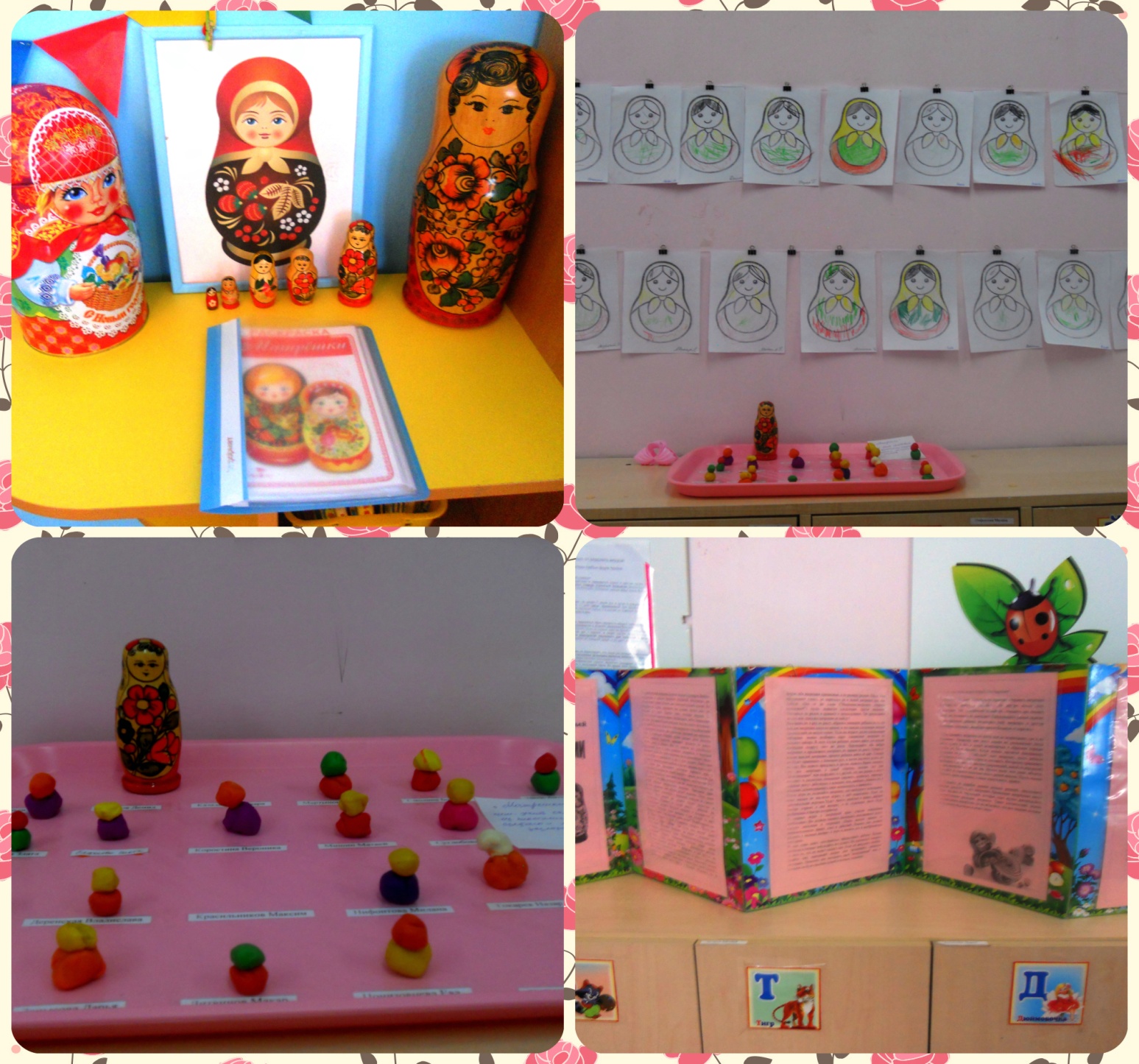 